Pomoc psychologiczno – pedagogiczna, arteterapia. (Kamil i Piotrek )28.04.2021r. środaTemat:  Krzyżówka o Polsce. Karty pracy.Dzień dobry!Dzisiaj w ramach zajęć rozwiążcie krzyżówkę. Miłej pracy!!!  . 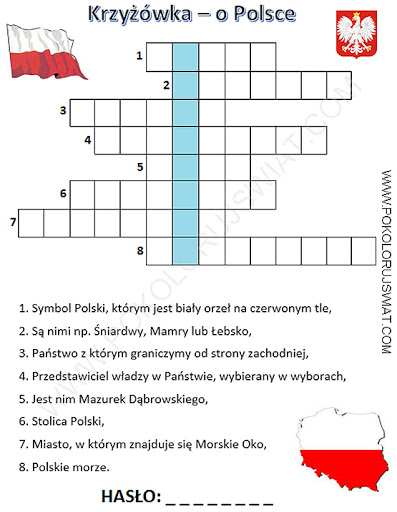 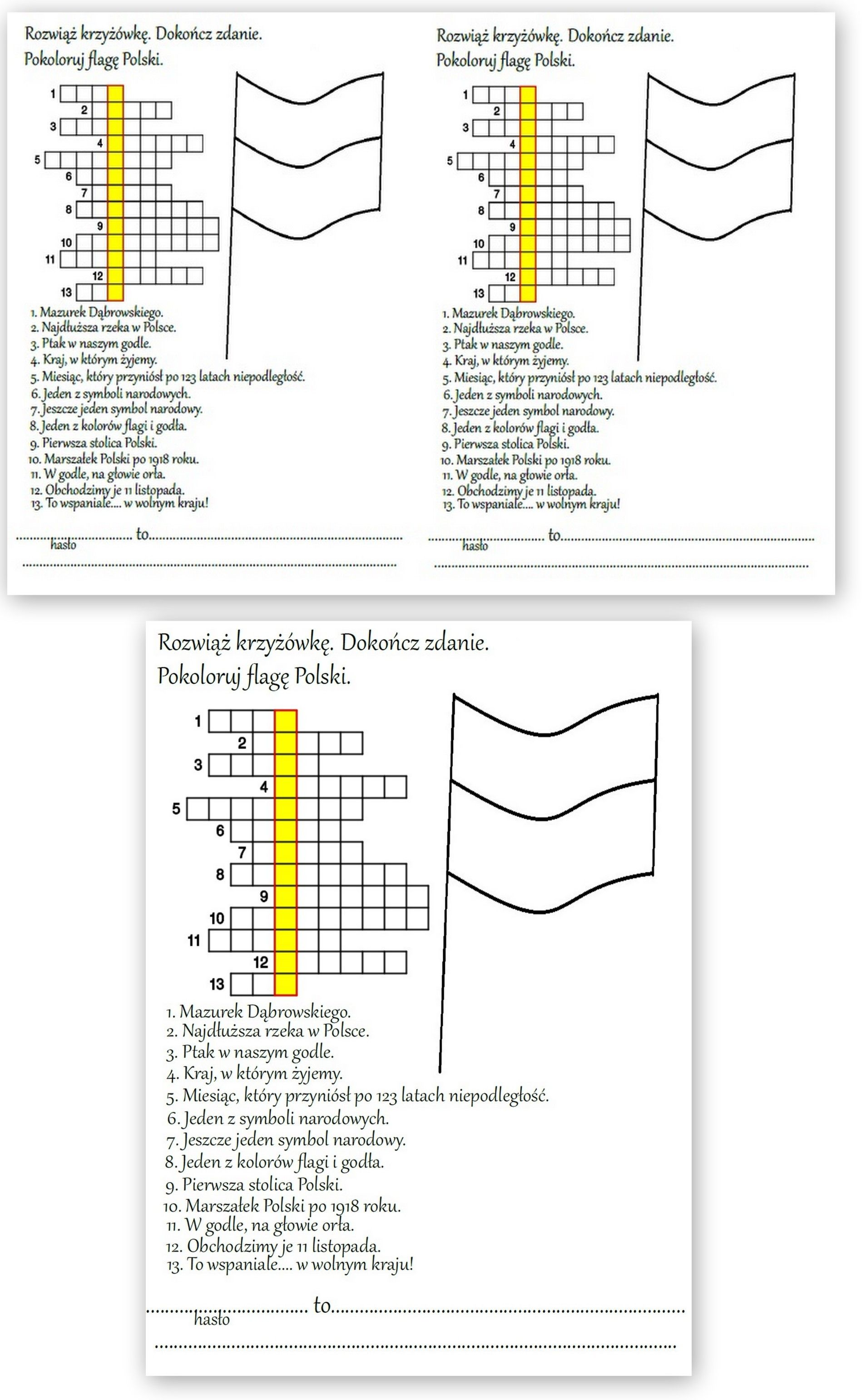 Życzę Wam miłego dnia !!!